August Birthdays  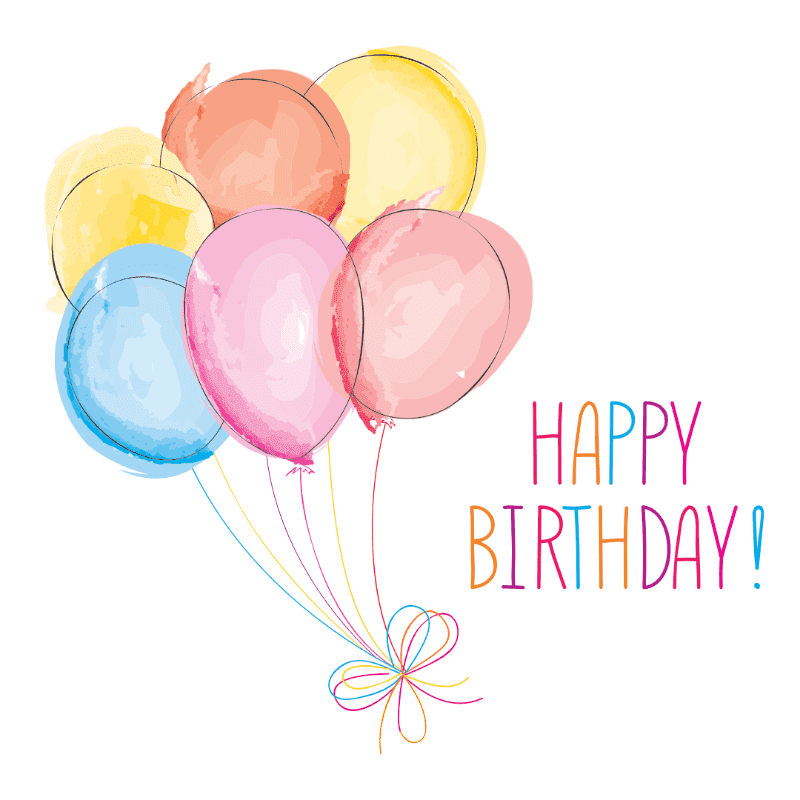 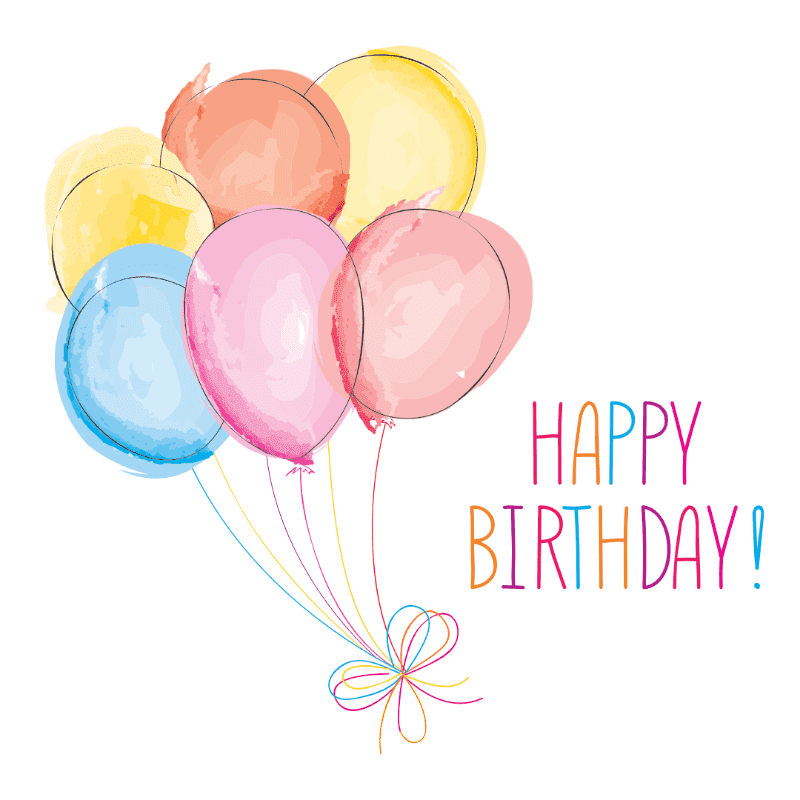 August                       2022Our Lady of the Lake Catholic Church123456No Mass9:00 am Mass9:00 am Mass9:00 am Mass      First Friday Adoration9:00 am MassFirst Saturday9:00 am MassConfessions3:00 pm4:00 pm Mass78910111213Confessions 8:00 am9:00 am MassNo Mass9:00 am Mass9:00 am Mass9:00 am MassMass at King’s Nursing Home11:00 am9:00 am Mass Confessions3:00 pm   4:00 pm Mass14151617181920Confessions8:00 am   9:00 am MassParish Picnic4:00 pmAssumption of Mary9:00 am MassCCW Meeting 4:00 pm9:00 am Mass9:00 am MassStaff RetreatSchool Open House5:00 pm9:00 am MassMass at the Brook11:00 am9:00 am Mass   Confessions3:00 pm4:00 pm Mass21222324252627Confessions 8:00 am  9:00 am MassNo MassFirst Day of School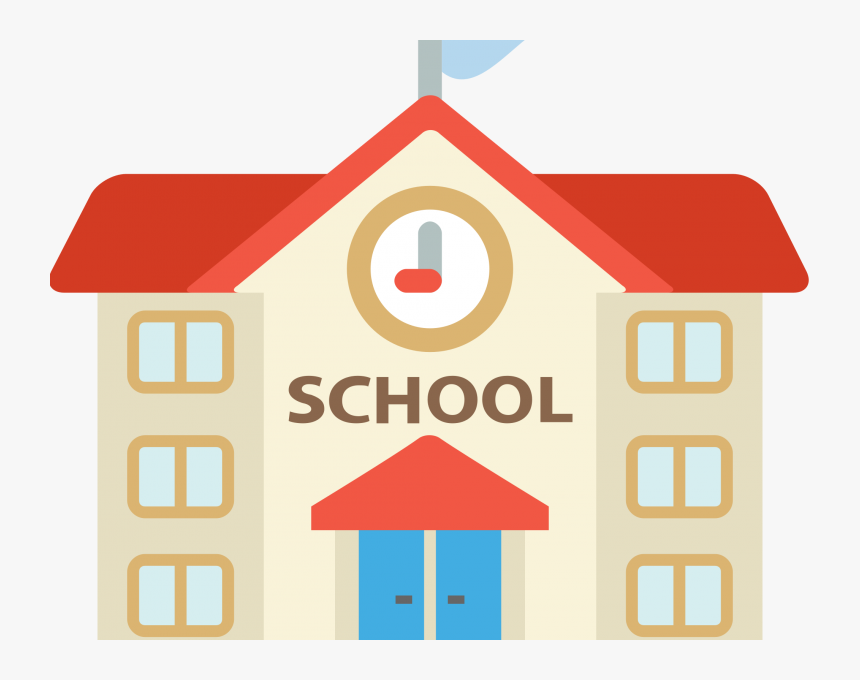 9:00 am Mass9:00 am Mass9:00 am Mass9:00 am MassConfessions3:00 pm4:00 pm MassSt. Vincent Collection28293031Confessions 8:00 am9:00 am MassSt. Vincent CollectionNo Mass9:00 am Mass9:00 am Mass30319:00 am MassNo Mass